Below are some activities children and youth can use at home.  They are all related to the Gospel Reading  for  July 12th Video for children:  (This also includes the story of the mustard seed) https://www.youtube.com/watch?v=2nhuf9jKQMUThe  link below will take you to the children's sermon text for the day. The next 6 pages are designed for younger children, but you might be able to play some of the games with older children as well.The last 2 pages are a bible study for older children/youth Here is a link for older youth, to a video related to the Gospel Lesson and the Bible Study.  https://www.youtube.com/watch?v=0bXXKr6oiq8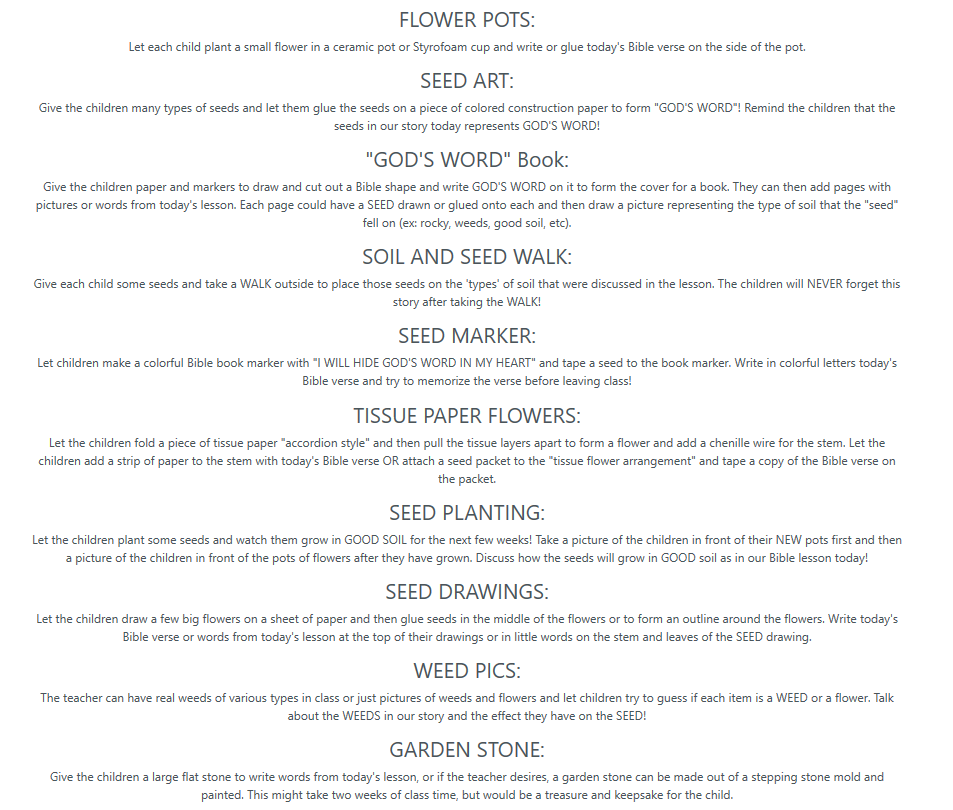 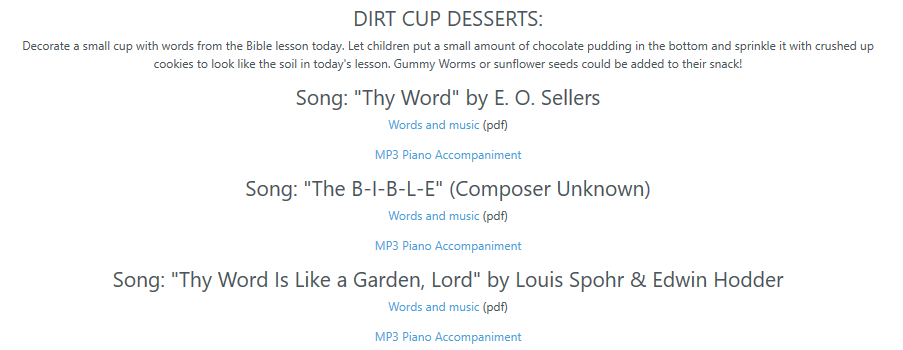 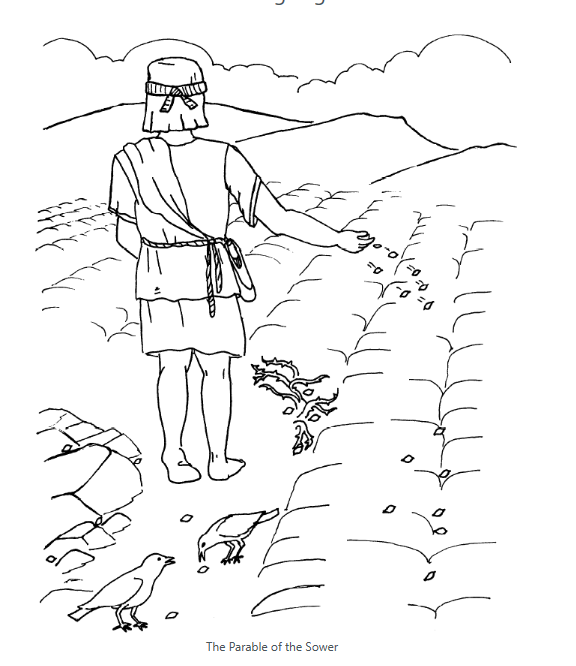 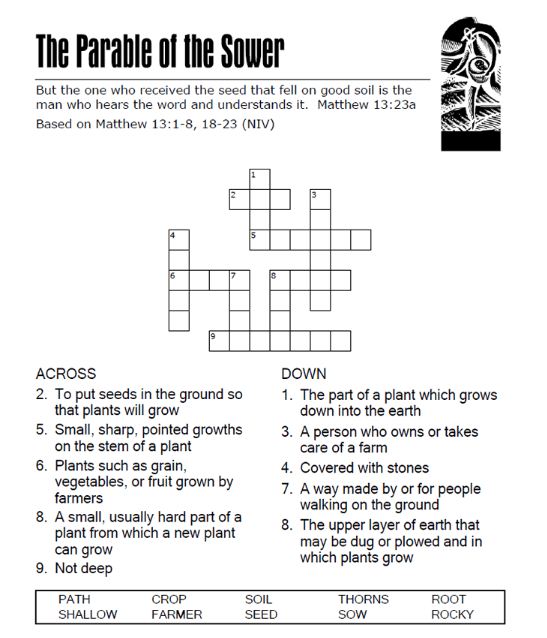 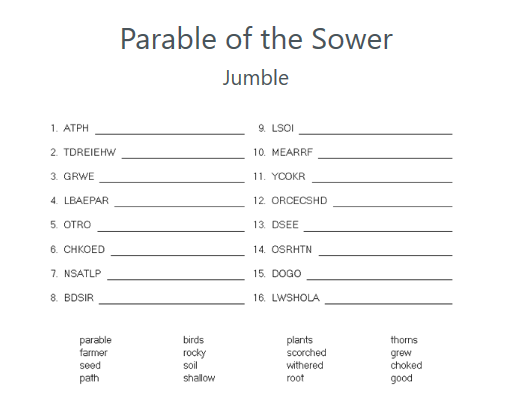 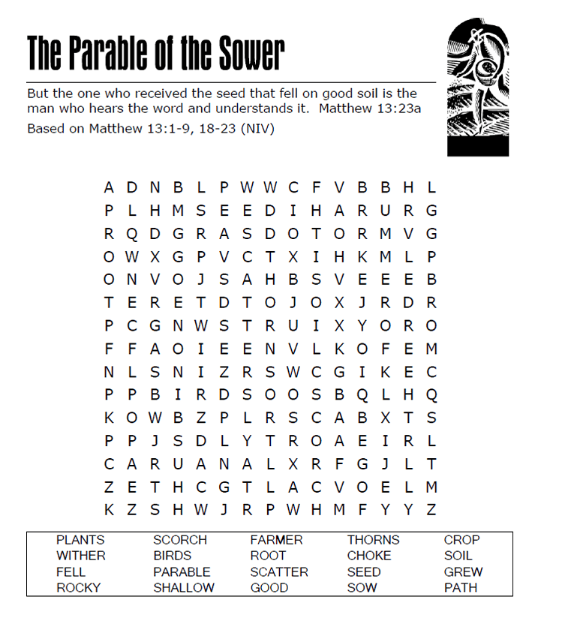 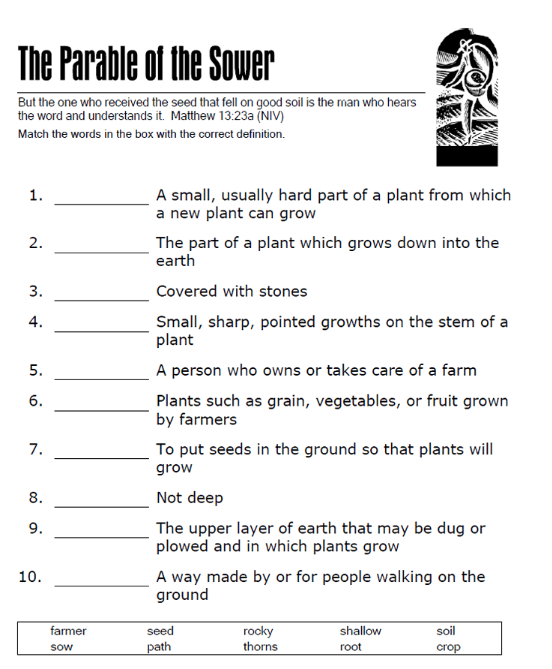 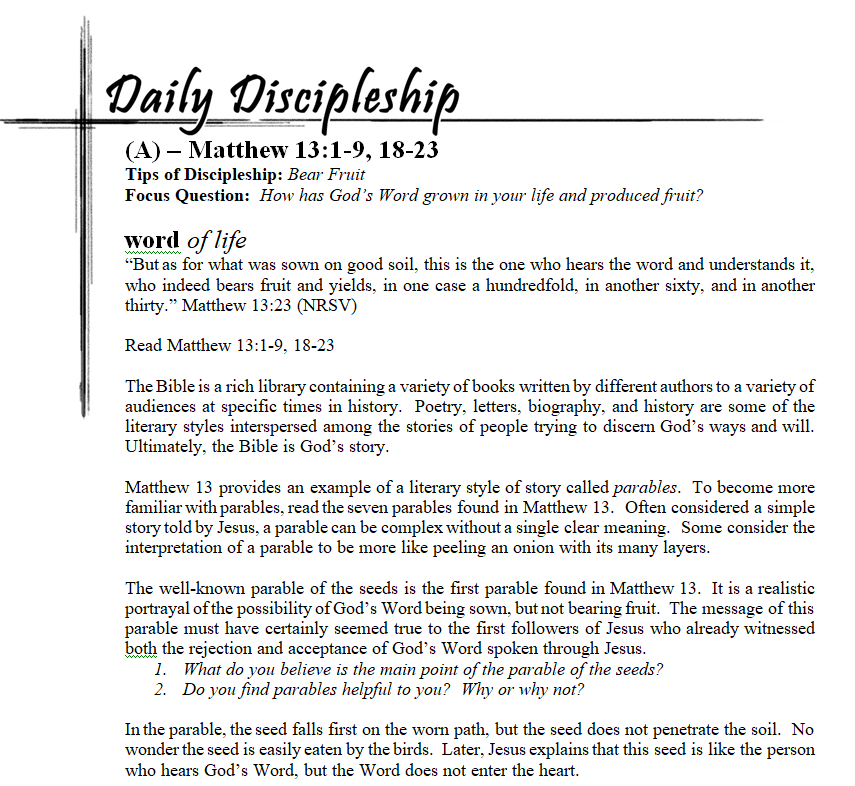 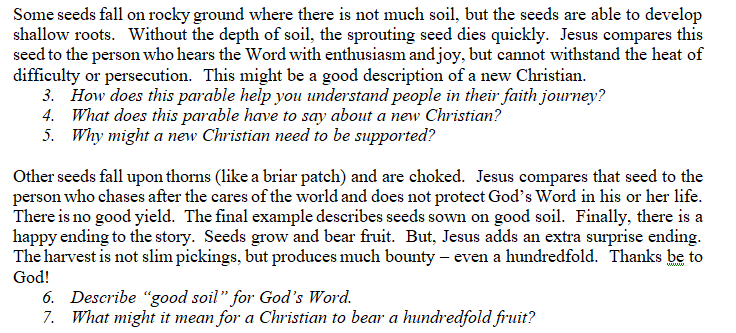 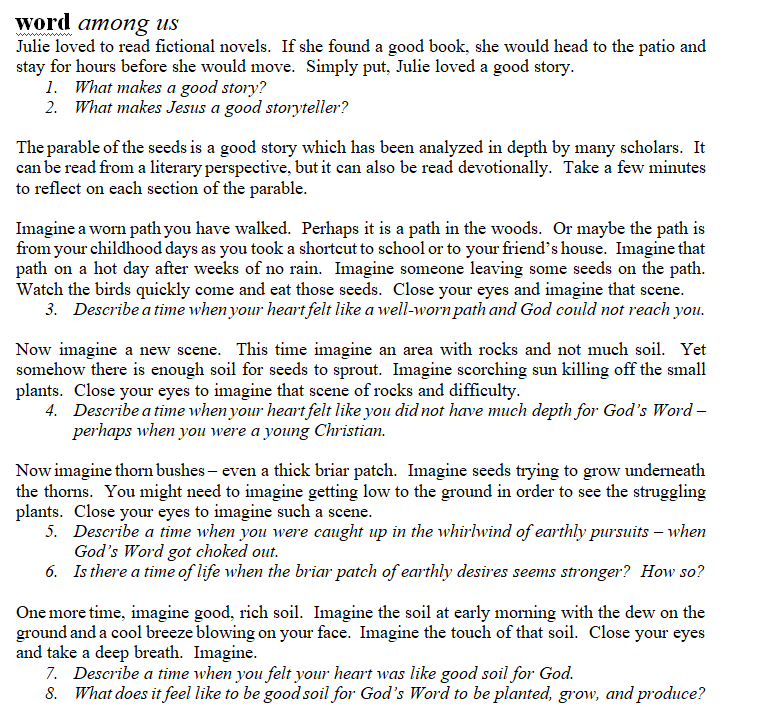 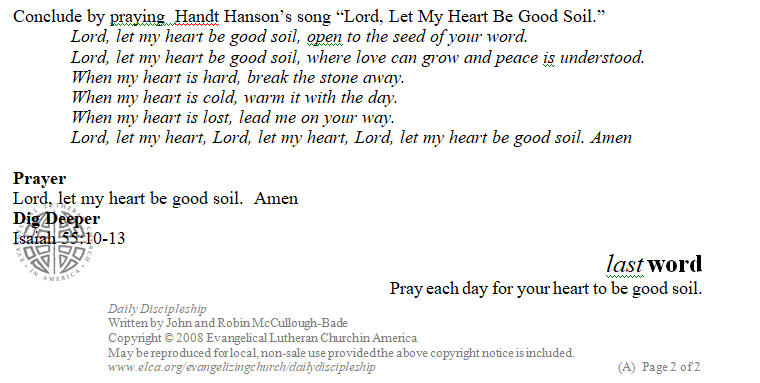 